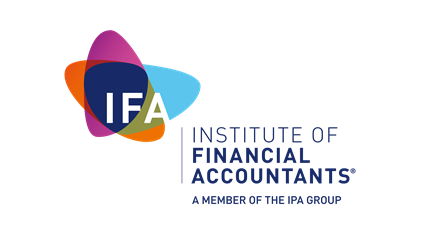 Eligibility for retired membershipWe offer a retired membership level and to be eligible you will need to meet the following criteria: fully retired from all remunerated activity; and be either an Associate or Fellow of the IFA.You will also need to surrender your IFA practising certificate if you previously held one.By accepting this level of membership your rights to act in a voluntary role are not affected. However, if you do provide voluntary services you will need to comply with the IFA’s CPD requirements. The IFA reserves the right to request evidence to support your retired membership application. Completing and submitting your application formComplete ALL sections of the form using block capitals and black ink. Remember to enclose ALL your supporting documents and the application fee. The information that you provide must be true, correct and up to date. It is your responsibility to inform us of any changes within 10 working days.Forms which are Incomplete, illegible or where the application fee and supporting documents are missing will be returned unprocessed.There are two ways to submit your application form, supporting documents and retired annual fee:Email to membership@ifa.org.ukPost to: Institute of Financial AccountantsMembership DepartmentThe Podium1 Eversholt StreetLondonNW1 2DNNext stepsOnce we have assessed your application we will contact you with a decision about your eligibility for membership and the level of membership we can offer you. We aim to provide a response within 15 working days. However, during October – December this may take longer as existing membership renewals are prioritised. Personal detailsMember obligationsIFA Data Protection PolicyIFA takes your privacy seriously. All personal information provided to IFA on this form or through any other method of communication is collected and held in accordance with the Data Protection Act 1998. Non-sensitive information may be passed to third party and partner organisations for the promotion of goods and services relevant to financial accountancy and tax. We will treat your personal information in accordance with the data protection legislation. We will use your information for administration, communication and research. We will also use your information to carry out our responsibilities as a regulator and as a professional body. To do this, we will share your information with other organisations as required by law.  We may transfer your information outside the European Economic Area (EEA) e.g. IPA Group  These countries may not have similar data protection laws to the EEA, so if we do transfer your information we will take the necessary steps to ensure that your privacy rights are still protected.Copies of the IFA Data Protection Policy and the Privacy and Cookie policies are available to view on the IFA website www.ifa.org.uk/dataprotectionBefore we accept your application, we may need to obtain ‘satisfactory evidence’ to confirm your identity and we may use electronic verification for this purpose. We may also need to obtain such evidence after we have begun to act on your application. Although a record of our enquiry will be entered on your record it will not affect your credit history. In certain circumstances, we may also need to obtain evidence confirming the identities of third parties, the source of any funds or other property, the purpose of any instructions or any other matter. Method of paymentPlease note, if your payment bounces or is returned to us; or cancelled at a later date; then the IFA reserve the right to apply an administration charge. Our membership fees can be viewed at www.ifa.org.uk/membershipfeesThe IFA Retired annual subscription is £75.00		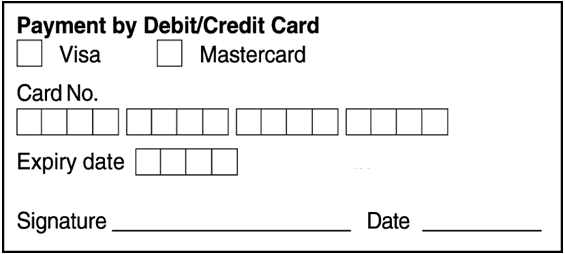 © Institute of Financial Accountants 2017  07/17I am applying for: YESNOIFA retired membershipMembership numberTitleFirst nameMiddle nameSurnameDate of birthHome addressHome numberOther addressWork numberMobile numberEmail addressYESNODo you hold membership with another professional accountancy body?YESNOAre you in public practice?YESNODo you hold a practising certificate with another professional accountancy body?Your undertakingsYour undertakingsYour undertakingsTick boxI agree to adhere to the IFA’s Bye-laws, Code of Ethics, Best Practice Code, Members’ Handbook and any other guidance notes issued by the IFA.  I agree to adhere to the IFA’s Bye-laws, Code of Ethics, Best Practice Code, Members’ Handbook and any other guidance notes issued by the IFA.  I agree to adhere to the IFA’s Bye-laws, Code of Ethics, Best Practice Code, Members’ Handbook and any other guidance notes issued by the IFA.  I agree to adhere to the IFA’s Bye-laws, Code of Ethics, Best Practice Code, Members’ Handbook and any other guidance notes issued by the IFA.  I declare that I have met the retired criteria as outlined in this form, and if at any stage I return to paid work I shall contact the IFA to change my status and pay the appropriate fees applicable. I declare that I have met the retired criteria as outlined in this form, and if at any stage I return to paid work I shall contact the IFA to change my status and pay the appropriate fees applicable. I declare that I have met the retired criteria as outlined in this form, and if at any stage I return to paid work I shall contact the IFA to change my status and pay the appropriate fees applicable. I declare that I have met the retired criteria as outlined in this form, and if at any stage I return to paid work I shall contact the IFA to change my status and pay the appropriate fees applicable. I declare that: to the best of my knowledge and belief all of the information given in this application is correct;I understand that I must inform the IFA of any material changes to the information I have provided within 30 days of the change; andI understand that the IFA reserve the right to contact me to verify any of the information provided in this form. I declare that: to the best of my knowledge and belief all of the information given in this application is correct;I understand that I must inform the IFA of any material changes to the information I have provided within 30 days of the change; andI understand that the IFA reserve the right to contact me to verify any of the information provided in this form. I declare that: to the best of my knowledge and belief all of the information given in this application is correct;I understand that I must inform the IFA of any material changes to the information I have provided within 30 days of the change; andI understand that the IFA reserve the right to contact me to verify any of the information provided in this form. I declare that: to the best of my knowledge and belief all of the information given in this application is correct;I understand that I must inform the IFA of any material changes to the information I have provided within 30 days of the change; andI understand that the IFA reserve the right to contact me to verify any of the information provided in this form. Your annual CPD declarationYour annual CPD declarationYour annual CPD declarationTick boxI have complied with the IFA’s CPD requirements in the preceding 12 months and I can provide evidence of this if requested.I have complied with the IFA’s CPD requirements in the preceding 12 months and I can provide evidence of this if requested.I have complied with the IFA’s CPD requirements in the preceding 12 months and I can provide evidence of this if requested.I am exempt from the IFA’s CPD requirements.I am exempt from the IFA’s CPD requirements.I am exempt from the IFA’s CPD requirements.Please provide reason for exemptionPlease provide reason for exemptionPlease provide reason for exemptionPlease provide reason for exemptionPrint your full nameSignatureDate (DD/MM/YYYY)Date (DD/MM/YYYY)      /       /               /       /         Choose your method of paymentTick boxPayment by BACS – I confirm that I am paying my fees by BACS.  This method of payment provides a fast and efficient means to renew your annual membership. Simply make payment to:	Institute of Financial AccountantsSort code: 40-40-32 Bank account number: 81108603 IBAN: GB96MIDL40403271640623BIC/SWIFT: MIDLGB2109APlease note: If paying via this method you must ensure that your bank uses your membership number, initials and surname as your BACS payment reference. You remain liable to pay any bank charges incurred. Charges not paid may result in your membership not being renewed until all charges are received in full.Sterling cheque or banker’s draft drawn on a UK bank – I confirm that I am paying my fees by sterling cheque or banker’s draft, made payable to the Institute of Financial Accountants.Payment by debit/credit card – I confirm that I wish you to take the full amount. Please tick this box and provide your card details below. 